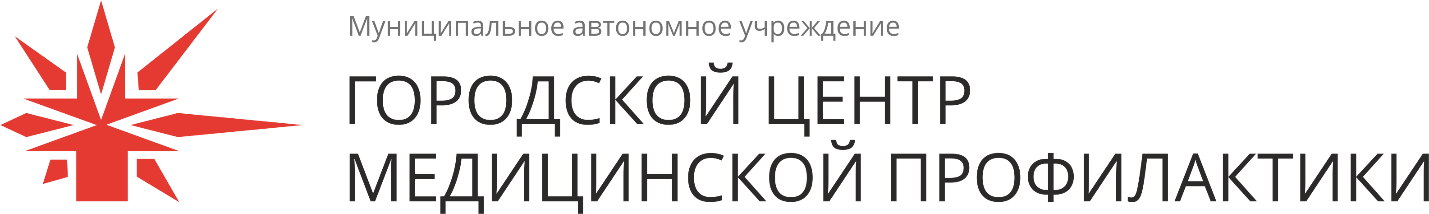 Уважаемые коллеги!Сообщаем вам об изменениях в организационной структуре Городского центра медицинской профилактики. На основании Приказа Управления здравоохранения Администрации города Екатеринбурга № 122-л от 1 августа 2018 года назначен директор ГЦМП – Лена Фагиловна Новикова. Должность директора была введена вместо должности главного врача. Александр Николаевич Харитонов, ранее занимавший место главного врача, в структуре ГЦМП стал заместителем директора по стратегическому планированию, в системе городского здравоохранения он остается главным внештатным эпидемиологом города Екатеринбурга.Будем рады сотрудничеству!С уважением, МАУ «Городской центр медицинской профилактики»Отдел межведомственных и внешних связейтел. 295-19-21сайт: http://www.profilaktica.ru e-mail: ek-gcmp@mail.ru 